Частное  образовательное учреждение дополнительного       профессионального образования«УЧЕБНЫЙ ЦЕНТРИсх. № 8-уц  от 30.10.2020                                         Данное письмо является основанием для оплаты, ст. 437 ГК РФУчебно-методический центр № 635 (УМЦ № 635)Уважаемые коллеги, приглашаем Вас на спецкурс (40 час)11, 12,16,17,19 ноября  2020 г           Налоги и бухгалтерский  учет: новшества 2020-2021ггул. Депутатская, 46, 2-й подъезд , 5 этаж ,  оф. 2051*В  программу  могут быть изменения, направленные на её актуализациюВ учебном классе ЧОУ ДПО «УЦ «Актив С» тщательно соблюдаются противоэпидемические меры (масочный режим, обработка поверхностей, использование бактерицидного облучателя, озонатора, социальная дистанция ). 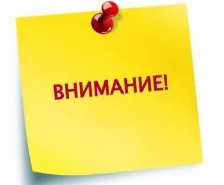 Количество мест для очного участия ограничено согласно требованиям Роспотребнадзора, поэтому требуется обязательная регистрация !**Внимание! В связи с распространением новой коронавирусной инфекции мероприятие может быть проведено в формате онлайн-трансляции!	Стоимость  11000 руб., НДС нет. Для постоянных клиентов -10000 руб. НДС нет.  Реквизиты для оплаты: ЧОУ ДПО  «УЦ «Актив С» ИНН 5407263130 КПП 540601001 Р/с  40703810000400001947 Филиал «Центральный» Банка ВТБ (ПАО) в г. Москве , БИК 044525411  , к/сч   30101810145250000411Назначение платежа: Оплата  за   услуги согласно письма  № 8-уц от 30.10.2020. НДС  нет.   ДОПОЛНИТЕЛЬНЫЕ ВОПРОСЫ И ОБЯЗАТЕЛЬНАЯ РЕГИСТРАЦИЯ ПО ТЕЛЕФОНАМ:(383) 304-85-87 , 20-20-693 , 8-913-914-45-45                                                                                                                                           Е-mail: manager@aktiv-c.ru,    сайт: WWW.AKTIV-C.RUДатаТема11.11.202015.00-19.00 Налоговое  и неналоговое администрированиеПланируемые изменения налогового администрирования: что важно знать бизнесу? (единый  налоговый платеж для ЮЛ и ИП, установление перечня случаев, при которых налоговики смогут отказать в приеме отчетности, обеление рынка сдачи жилья в аренду , новые ограничения  в расчетах наличными и др)Обзор принятых изменений (  новые правила зачёта переплаты по налогам, платежные поручения на перечисление средств физическому лицу и др)Изменения по ККТ: исправление «кассовых» чеков, новые штрафы, новый формат фискальных документов 1.2,   а так же новые тренды в вопросах применения ККТ. Планируемые законодательные изменения.Отмена ЕНВД с 2021 года. Переход на иные режимыЛектор: Самарина И.М.12.11.202015.00-19.002020г: особенности оформления трудовых отношений .Изменения законодательства. Дистанционная работа:  как не допустить ошибок при оформлении.Лектор: Боярина М.В.16.11.202015.00-19.00«Зарплатные» налоги и сборы:  НДФЛ 2020-2021г: обзор изменений, новая отчетность с 2021г.Новый порядок расчета страховых взносов: на кого распространяется  и как применяется. Пониженные тарифы.Сложные вопросы исчисления НДФЛ и страховых взносов.Анализ изменений налогового законодательства.  НДС.Обзор изменений  гл. 21 НК РФ. Изменения в декларации по НДС: какие и когда применять.НДС по субсидиям и  раздельный учет, восстановление налога при получении бюджетных средств. Принцип нейтральности НДС к зарплатным субсидиям и «нулевым» кредитам.Новые тренды АСК НДС в 2020 гг.: функционал ООК, сомнительные начисления и несопоставимые операции, разграничение «сущностных» от технических компаний.Особенности применения НДС в различных хозяйственных ситуацияхЛектор: Самарина И.М.17.11.202015.00-19.001.Налог на прибыль: методология и практика исчисления в свете последних изменений законодательства2. Меры господдержки бизнеса в связи с коронавирусной инфекцией: особенно-сти  бухгалтерского и налогового учета3. Бухгалтерский учет и отчетностьИзменения 2020г : комментарии к законодательным актам и разъясняющим документам Минфина России ПБУ 22/2010, ПБУ1/2008,  Исправление ошибок в отчетности в свете изменений в Закон о бухучете и ПБУ 22/2010, особенности представления исправленной отчетности в ГИР БО. Новые сроки хранения документов с 18 февраля 2020г. – что  учесть в работе.Лектор: Самарина И.М.19.11.202015.00-19.00ФСБУ 5/2019 «Запасы» : готовимся к применению  с 2021г. Критерии отличия запасов от основных средств. Новые и нестандартные объекты запасов и не запасов. Плавающий вид запасов.Учет спецодежды, спецоснастки, специнструментов в связи с отменой Приказа 135нПроблемные моменты состава затрат, формирующих себестоимость запасов. Изменился ли учет процентов по заемным средствам на приобретение запасов. Справедливая стоимость для оценки запасовОценка после признания. Новый порядок учета уменьшения суммы резерва.Фактическая себестоимость НЗП и готовой продукции – новые моменты  Переход на ФСБУ 5/2019 с прежнего порядка учета. Изменения в УП. Нужно ли что-либо менять в межотчетный период?Лектор: Самарина И.М.